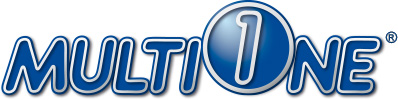 ПЕРЕСАДЧИК ДЕРЕВЬЕВ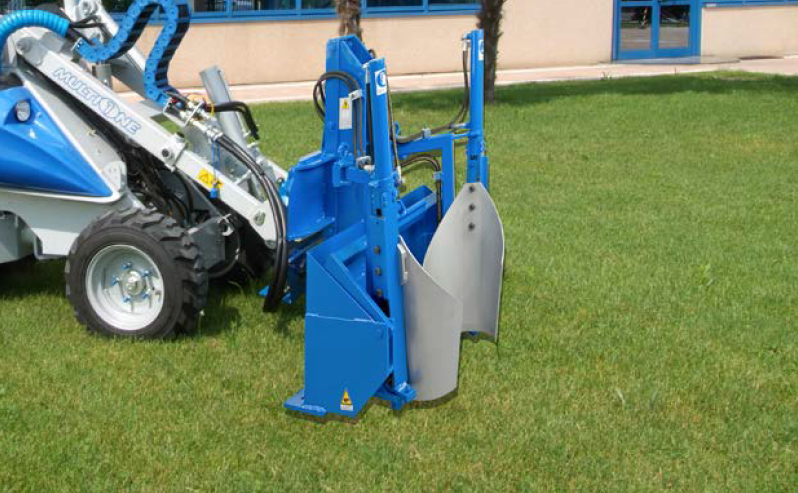 ОСОБЕННОСТИ И ПРЕИМУЩЕСТВА: 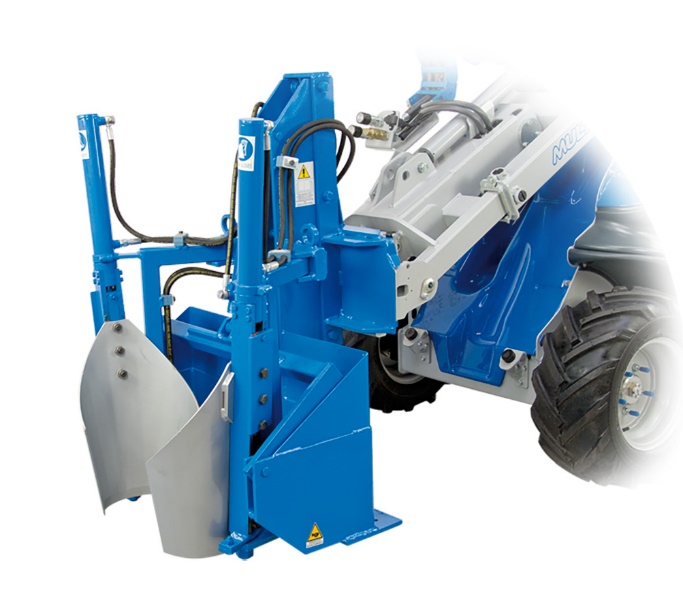 - перекрывающиеся лезвия для чистого среза;- конструкция распашных ворот для легкого доступа к дереву.Используя пересадчик деревьев MultiOne, можно выкопать дерево и транспортировать на место пересадки быстро и легко. Перекрывающиеся лопасти обеспечивают чистую корневую резку, и вынимают дерево вместе с комом земли. Доступен в двух моделях.                                                                          рекомендуемые модели                                     совместимы                                          не совместимыМодельØ корня извлекаемого корня, ммØ корня извлекаемого корня, ммØ корня извлекаемого корня, ммØ корня извлекаемого корня, ммØ корня извлекаемого корня, ммØ корня извлекаемого корня, ммØ корня извлекаемого корня, ммØ корня извлекаемого корня, ммØ корня извлекаемого корня, ммМасса, кг.Масса, кг.Масса, кг.Масса, кг.Масса, кг.КодКодКодКодЦеныЦеныЦеныЦены27270270270270270270270270270300300300300300C891100C891100C891100C89110040400400400400400400400400400550550550550550C891101C891101C891101C891101МодельМодельСерииСерииСерииСерииСерииСерииСерииСерииСерииСерииСерииСерииСерииСерииСерииСерииСерииСерииСерииСерииМодельМодель1245567778910SDSDSDSDSDSD12EZ7МодельМодель1245.25.367.27.37.389106,36,37,38,49,59,512EZ727274040